Engineering Design Process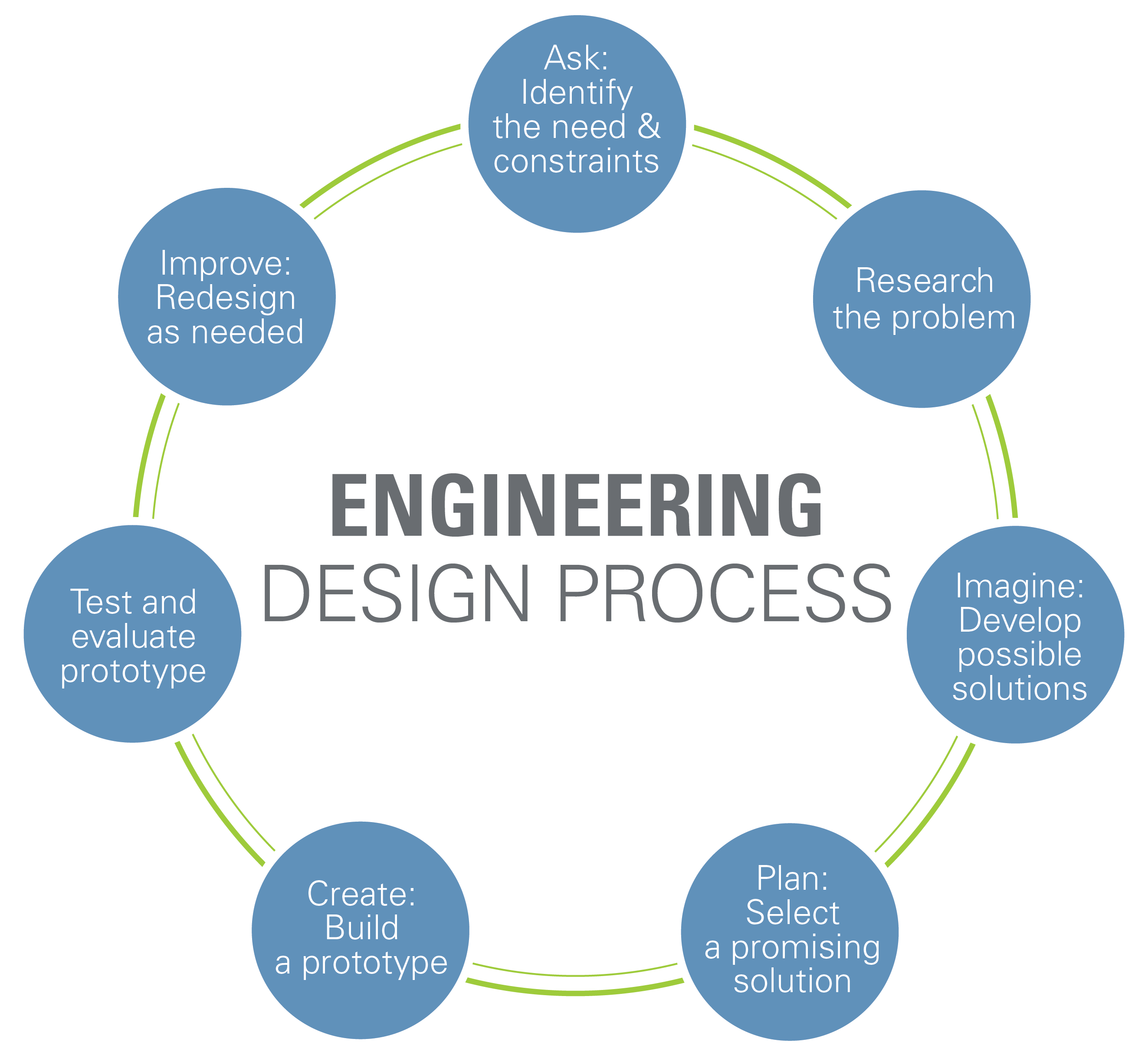 